Tomás Soley PérezSuperintendente de Seguros FE DE ERRATASSGS-DES-O-1658-2013Acuerdo SGS-DES-A-030-2013El Superintendente General de Seguros, a las doce horas del treinta de setiembre de dos mil  trece: Considerando:1. Que el día viernes 27 de setiembre de 2013, se notificó el Acuerdo SGS-DES-A-030-2013 el cual modifica el Acuerdo anterior SGS-DES-A-025-2013 relativo a la exclusión de coberturas por razones de edad en seguros personales.2. Que dicho acuerdo incluyó un error material en el artículo 6, inciso c) donde la frase “…contemplado en el Artículo 5 del presente Acuerdo…” debe ser eliminada por no guardar relación con el contenido del numeral. 3.  Que tratándose de actos administrativos, los errores materiales pueden ser corregidos en cualquier momento por la Administración, según lo dispone el artículo 157 de la Ley General de la Administración Pública, el cual señala  que “…En cualquier tiempo podrá la Administración rectificar los errores materiales o de hecho y los aritméticos…”4.  Que la Administración puede corregir en cualquier momento los errores materiales respecto de los actos administrativos, porque el error que se corrige no afecta al acto como manifestación de voluntad libre y consciente, tal y como lo caracteriza el artículo 130.1 de la Ley General de la Administración Pública. Dispone la presente Fe de erratas:Primero:  Se elimina la frase “…contemplado en el Artículo 5 del presente Acuerdo…” contenida en el artículo 6, inciso c), para que en adelante se lea así en el Acuerdo originalmente dictado:“Artículo 6. Cronograma Las entidades aseguradoras deben presentar a la Superintendencia General de Seguros la siguiente información: a) Un cronograma para la actualización de los productos registrados a la fecha, donde se establezcan exclusiones y límites exclusivamente por razón de edad así como una estimación del impacto en sus carteras. b) Un cuadro que revele la siguiente información: i. Número de producto. ii. Cláusula involucrada. iii. Número de personas afectadas que actualmente tienen vigente el seguro. c) Un informe actuarial donde se concluya si las provisiones son actuarialmente suficientes.En el caso de los incisos a) y b), la información deberá presentarse antes del 04 de noviembre de 2013. Se exceptúa el informe del inciso c), el cual deberá entregarse dentro del plazo de seis meses, a más tardar el 04 de mayo de 2014.”Segundo: Que la presente fe de erratas no constituye extinción, ni tampoco modificación sustancial del Acuerdo SGS-DES-A-030-2013, pues la presente corrección representa que el contenido del acto es el mismo y que sólo se subsana un error material deslizado en su emisión, instrumentación o publicidad.Rige a partir de su comunicaciónNotifíquese.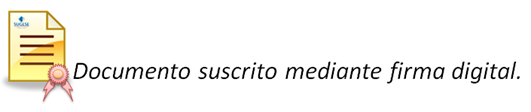 